Theater Regensburg Tanz Season 2020/21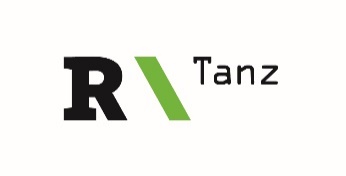 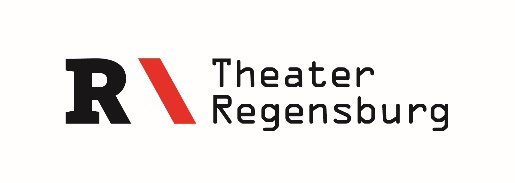 We kindly ask you to complete this form on a computer, no handwriting please!First name:		Last name:		Street address:	Post code:		City:			Country:		Nationality:		Email address:	Mobile Phone:	Gender:		male    female    diverse Birthday:		Age:			Height in cm:		Graduated at (school): 			Years of professional experience:		Current company:				Previous companies:			Choreographers you worked with:	Fill in a link to a dance video of yourself if you like (recommended):